Newsletter/WebsiteAm 1. Dezember wird in Berlin der Dachpreis für freiwilliges Engagement, der Deutsche Engagementpreis 2022 verliehen. Die Preisverleihung wird in Kooperation mit dem TV-Sender ALEX Berlin am 1. Dezember um 18 Uhr live übertragen. Moderiert wird die Veranstaltung von Aline Abboud. Prominente Gäste wie u. a. der Sänger und Musiker Sebastian Krumbiegel, der Youtuber, Journalist und Webvideo-Produzent Mirko Drotschmann und die Psychologin und Beteiligungspädagogin Marina Weisband würdigen die Preisträger*innen. Weitere Laudator*innen sind Maïmouna Ouattara, Promotorin zur Stärkung der migrantischen Zivilgesellschaft in Berlin, Bundesfamilienministerin Lisa Paus, Christian Kipper (Geschäftsführer Deutsche Fernsehlotterie / Stiftung Deutsches Hilfswerk) und Dr. Richard Lutz, Vorstandsvorsitzender der Deutschen Bahn AG und Beiratsvorsitzender der Deutsche Bahn Stiftung gGmbH. Hier finden Sie weitere Infos zum Event: www.deutscher-engagementpreis.de/preisverleihung2022Social Media kurz Save the date: Am 1. Dezember um 18 Uhr erfahrt ihr endlich, wer in diesem Jahr den Deutschen #Engagementpreis gewinnt. Verfolgt die Preisverleihung im Livestream & sagt es jetzt weiter: https://www.deutscher-engagementpreis.de/preisverleihung2022#EngagementBewegt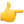 Nicht verpassen: Schalten Sie am 1.Dezember um 18 Uhr ein, wenn der Deutsche #Engagementpreis 2022 verliehen wird. Lassen Sie sich von den diesjährigen Preisträger*innen und einem vielseitigen Programm überraschen! Hier gibt’s alle Infos zur #Preisverleihung:  https://www.deutscher-engagementpreis.de/preisverleihung2022#EngagementBewegtSocial Media lang:Nicht verpassen: Schalten Sie am 1. Dezember um 18 Uhr ein, wenn der Deutsche #Engagementpreis 2022 verliehen wird. Erfahren Sie, welche Engagierten in diesem Jahr das Rennen gemacht haben und sich über den Preis der Preise für freiwilliges Engagement freuen dürfen. Es erwartet Sie ein abwechslungsreiches Programm mit prominenten Laudator*innen, darunter Sebastian Krumbiegel, Mirko Drotschmann und Marina Weisband. Weitere bekannte Gäste sind Maïmouna Ouattara, Bundesfamilienministerin Lisa Paus, Christian Kipper (Geschäftsführer Deutsche Fernsehlotterie / Stiftung Deutsches Hilfswerk) und Dr. Richard Lutz, Vorstandsvorsitzender der Deutschen Bahn AG und Beiratsvorsitzender der Deutsche Bahn Stiftung gGmbH. Weitere Infos zum Event und zum Livestream finden Sie hier: https://www.deutscher-engagementpreis.de/preisverleihung2022 #EngagementBewegtSocial Media Handles:Facebook: @DerDeutscheEngagementpreisTwitter: @EngagiertenInfoInstagram: deutscher_engagementpreis